『道南地域住宅技術セミナー』＜第１部＞参加申込書【開催日時】令和６年（２０２４年）３月５日（火）　13:30～16:00【会　　　場】函館市大森町２番１４号函館市勤労者総合福祉センター『サン・リフレ函館』　２階大会議室【申込方法】FAXまたはEメールでお願いします。【申込期限】令和６年（２０２４年）２月２９日（木）※３名以上申し込まれる場合は、コピーしてお使いください。※お申込みいただいた個人情報は、本セミナーの運営以外には使用しません。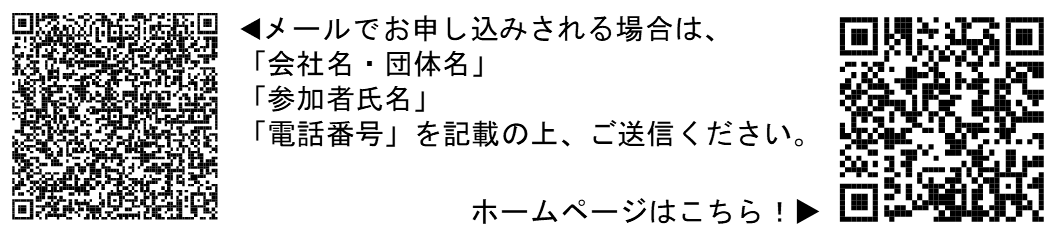 ホームページhttps://www.oshima.pref.hokkaido.lg.jp/kk/hkk/178147.html北海道渡島総合振興局建設指導課建築住宅係FAX番号 ： ０１３８－４７－９２０８ （お問い合わせ先電話番号 ： ０１３８－４７－９４６６）Eメール　： oshima.kenshi1@pref.hokkaido.lg.jp＜第２部（秋の部）の予定＞開催時期：令和６年９月～１１月頃開 催 地：渡島管内福島町内　　　容：北方型住宅見学会、住宅技術の紹介　など※改めてのご案内となりますが、参加申込み過多の場合は第１部に　 参加された方から優先いたします。会社名・団体名参加者氏名①参加者氏名②電話番号FAX番号またはメールアドレス